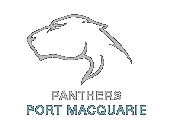 Snooker & Billiards Club1 Bay Street Port Macquarie NSW  2444Panthers Port Macquarie Annual Snooker Tournament 2017 (Handicap)Panthers Port Macquarie Snooker & Billiards Club cordially invite you to the Panthers Port Macquarie Annual Snooker Tournament to be held    from:Saturday 29 July -  Sunday 30 July   2017Total Prize Money $ 3 ,000 Including Main Game ‘Highest Break’ &  Repechage Game ‘Highest  Break’ All matches will be played at pre-determined  times, so players will know when to be present for their respective matches. Qualified referees will be present over  thetwo days.The Final will be played at 2;30pm on Sunday 30 July  2017 assuming previous rounds have not run behind.Please find attached a Nomination Form with Conditions of Entry and Player Information sheet.If you have any friends that may be interested please feel free to tell them about the Tournament.More Nomination Forms are available on web; www.portsnooker.wordpress.com or by contacting Nathan Cox on 0408 277 147Email; nathan_cox_@hotmail.comLooking forward to hearing from you.Yours faithfully,Nathan Cox - SecretarySponsored by:Panthers Port MacquariePanthers Port Macquarie Snooker & Billiards ClubBarbecues GaloreBCV StorageCollins W. Collins P/L Bugdon & partnersHopkins Consultants P/L Stihl Shop Port MacquarieIan Ballands - The Topcoat PainterKen Littles Fruit & VegKazac Civil P/LPycon Constructions P/LPresident - Aaron Yarnold 0422720358 Vice-President - Dan Baker 0439836708 Secretary – Nathan Cox 0408277147 Treasurer - Robert Hancock 0428401470Settlement City1 Bay Street, Port Macquarie NSW 24449.15am Saturday 29th –Tournament Nomination Fee — $50Made payable to: ‘Panthers Port Macquarie Snookerand Billiards Club’ or Direct Deposit - BSB 082 798Account No. 509 876 857Send to:The Treasurer, Robert Hancock P O Box 1614Port Macquarie NSW 2444Email:                portpanthers.snookerclub@gmail.com Entry Forms available at www.portsnooker.wordpress.com$3, 000 Prize MoneyANDBILLIARDS CLUB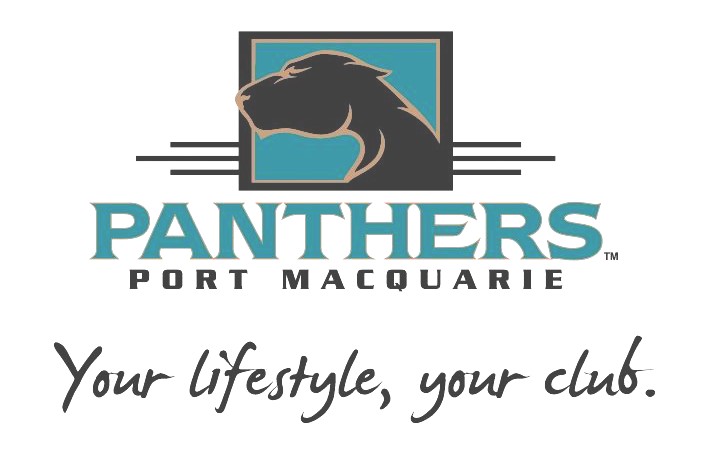 www.portsnooker.wordpress.com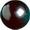 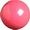 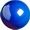 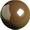 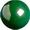 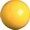 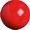 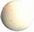 Panthers Port MacquarieAnnual Snooker Tournament(Handicap)th             Sunday 30th July 2017Minimum Prize Money – Refer to9.15am Saturday 29	-www.portsnooker.wordpress.com for any updates.Sunday 30th July 2017Panthers Port Macquarie Snooker and Billiards Club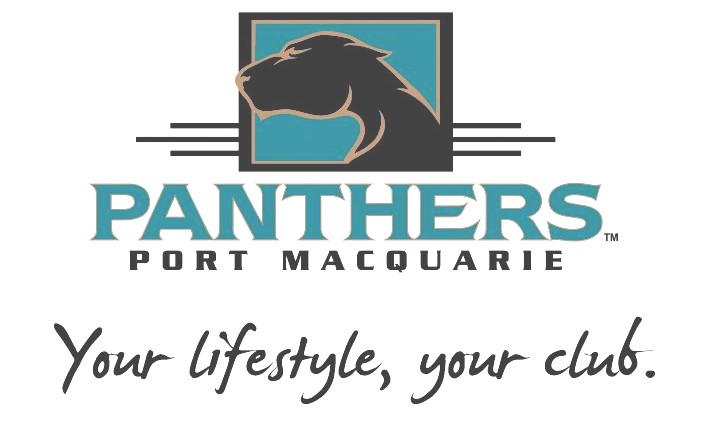 Settlement City 1 Bay StreetPort Macquarie NSW 2444 Nomination FormName:	 Address:  		Phone:	Mob:   		 Email:				 Affiliated Club:  				 Highest Break:	Handicap:  	I will abide by the rules and conditions of entrySignature:  	P O Box 1614Port Macquarie NSW 244Conditions of Entry Player InformationThis Handicap Tournament is held under the ‘Rules of Play’ and ‘Code of Ethics’ as set out in the Australian Billiards and Snooker Council Handbook.Entry is subject to membership or affiliations to a regional and or state snooker club.Nomination is by way of a signed ‘Nomination Form’, which must be accompanied by the ‘Entry Fee’. Entries accepted at the discretion of the Tournament Committee. The Nomination Form may be copied.‘Dress Code’ as per club evening dress rules, ie: shirt must have a collar and sleeves; long trousers and ‘dress’ shoes;  no thongs, or shorts. Snooker attire appreciated for players in the Final. Ladies: equivalent attire.‘Preliminary matches’ will be best of  three frames, ‘Semi-finals’ best of five frames and ‘Final best of seven frames.The Tournament Committee has the right  to alter handicaps during the competition.Handicap range will be zero to 45.Losing players must referee the next match on the same table for preliminary matches. A qualified referee will referee semi-finals and finals. Losing players may forgo refereeing by payment of a $20 fee to the Snooker Club, who will then supply a referee.There will be no practice during tournament play.Players must be available to play when called. When players are called, they will have fifteen minutes to be ready to play; otherwise the frame will be lost. After not being ready for a further fifteen minutes, the remaining frames will be lost.A ‘Repechage’ will be played, and will consist of first round losers, who will play best of three frames up to, and including the semi-finals and final.The ‘Entry Fee’ is to be made payable to ‘Panthers Port Macquarie Snooker and Billiards Club’, or Direct Debit - BSB 082 798 - Account No. 509 876 857.Payment of prize money will be made after the conclusion of the tournament.The number of entries will be limited to 38, and will be determined by the Tournament Committee.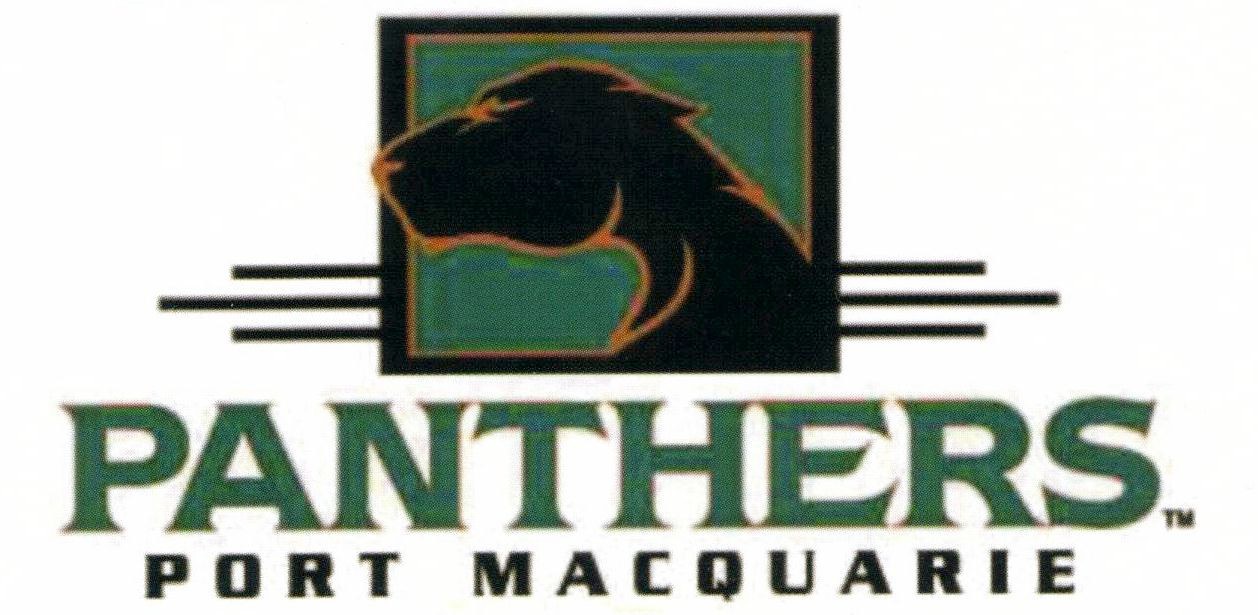 1  B a y S t r e e t,  P O R T  M A C Q U A R I E  N S W  2 4 4 4S N O O K E R A N D B I L L I A R D S C L U B SNOOKER TOURNAMENT - 2017Conditions of Entry – Player InformationThis Handicap Tournament is held under the ‘Rules of Play and Code of Ethics’ as set out in the  Australian Billiards and Snooker Councils Handbook.	Please Note:  The ‘Foul and a  Miss Rule’ will not be applicable.Entry is subject to membership/affiliations to a regional and or State body, which is part of the Australian Billiards and Snooker Council.Nomination is by way of a signed ‘Entry Form’, which must be accompanied by the ‘Entry Fee’. Entries accepted at the discretion of the Tournament Committee.‘Dress Code’ as per club evening dress rules, i.e. shirt must have a collar and sleeves; long trousers and ‘dress’ shoes; no thongs, or shorts. Snooker attire appreciated for players in the Final. Ladies: equivalent attire.‘Preliminary Matches’ best of three frames. ‘Semi-Finals’ best of five frames. ‘Finals’ best of seven frames.The Tournament Committee has the right to alter handicaps during the competition.Losing players must referee the next match on the same table for Preliminary Matches. A qualified referee will referee Semi-Finals and finals. Losing players may forgo refereeing, by payment of a $20 fee to the Snooker Club, who will then supply a referee.There will be no practice during Tournament Play.Players must be available to play when called. When players are called, they will have fifteen minutes to be ready to play, otherwise the frame will be lost. After not being ready for a further fifteen minutes, the remaining frames will be lost.A ‘Repechage’ will consist of first round losers, who will play (6 re d s ) best of three frames. Semi Finals and Final best of 5 frames.The ‘Entry Fee’ to be made payable to ‘Panthers Port Macquarie Snooker & Billiards Club’.Payment of Prize money will be made after the conclusion of the Tournament.The number of Entries will be limited, and will be determined by the Tournament Committee.Players and their friends will have access to bars, bistro, bottle-shop, Club TAB and KENO. For any further information contact:Nathan Cox – SecretaryPhone:  0408 277 147E-mail:  nathan_cox_@hotmail.com